Lección 2: Productos parciales en diagramasInterpretemos diagramas que nos pueden ayudar a encontrar productos.Calentamiento: Cuál es diferente: Diagramas para encontrar productos¿Cuál es diferente?A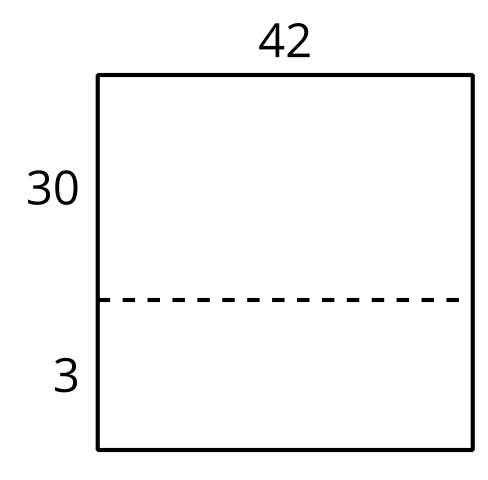 B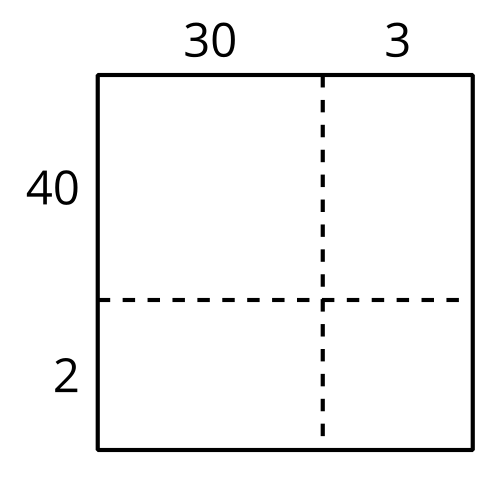 C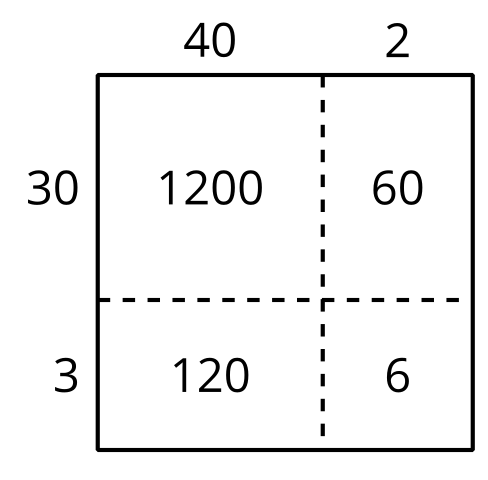 D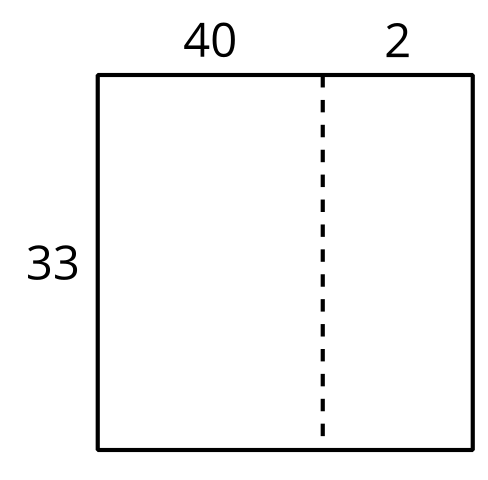 2.1: Descompongamos de muchas formas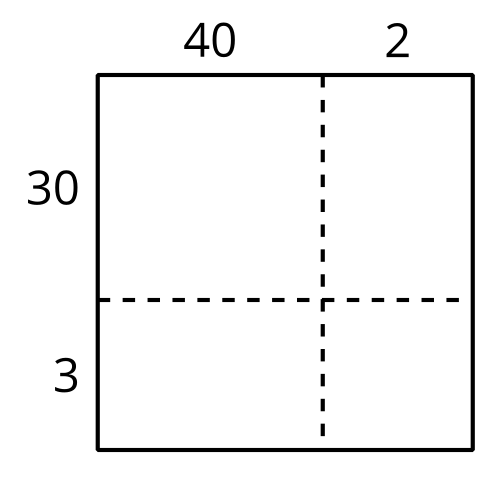 Escribe dentro de cada rectángulo el valor de cada producto.Encuentra el valor de .Este diagrama representa .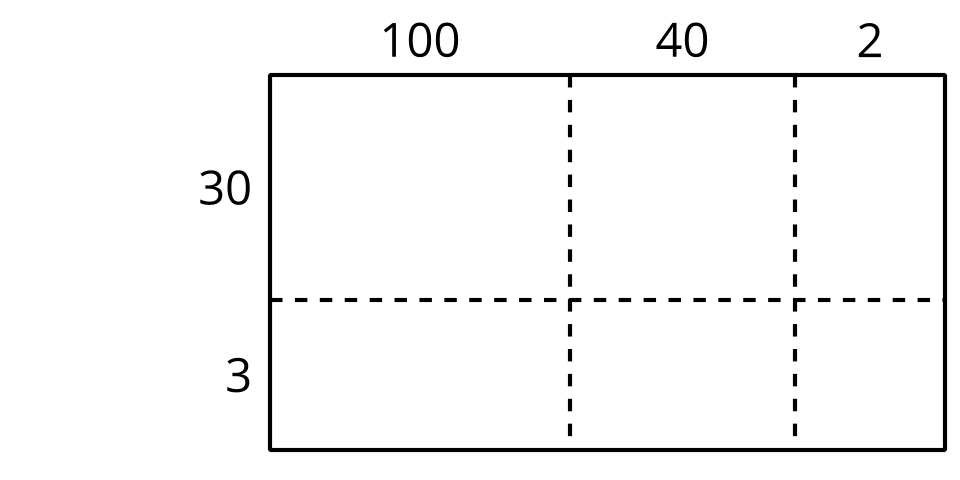 Escribe dentro de cada rectángulo el valor de cada producto.Encuentra el valor de .2.2: Calculemos de muchas formasTodos estos diagramas representan . En cada uno, escribe una expresión de multiplicación dentro de cada rectángulo que represente el producto.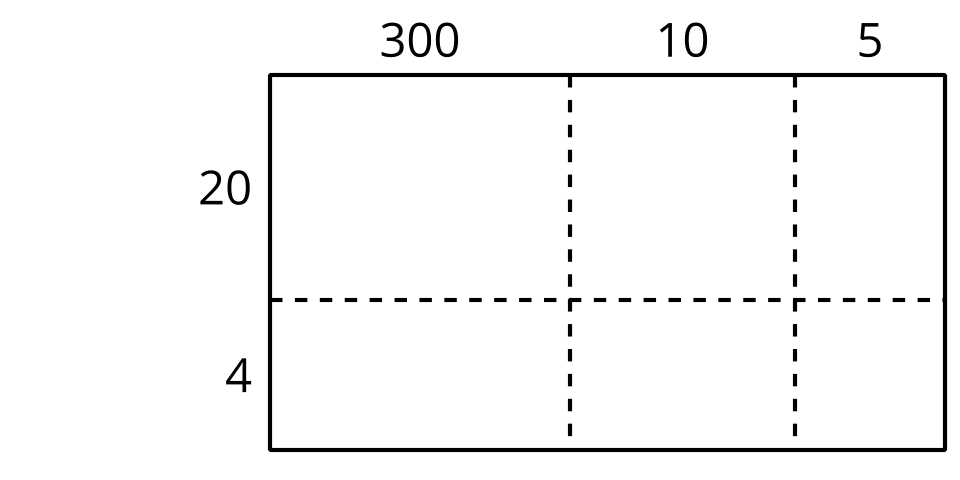 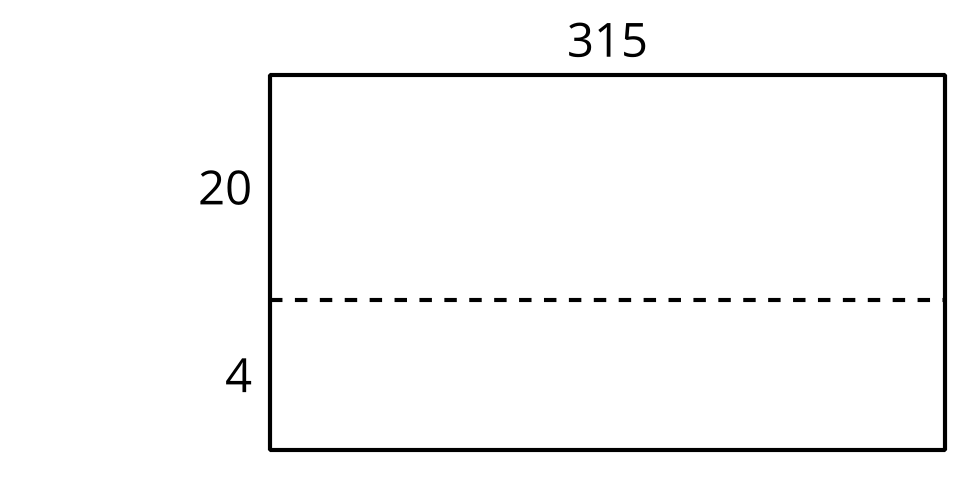 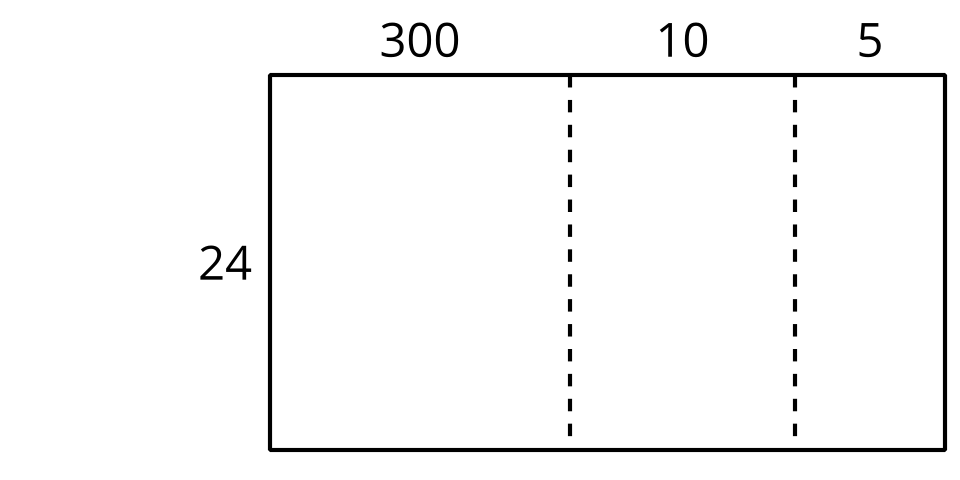 Usa uno de los diagramas para encontrar el valor de .Explica por qué escogiste ese diagrama para encontrar el producto.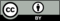 © CC BY 2021 Illustrative Mathematics®